La Paz, Isla Espíritu Santo, Loreto, Misión San Javier e Isla Coronado. Duración: 07 días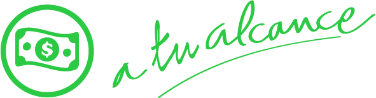 Llegadas en compartido: martes ó viernes, todo el año Opción de servicio privado.Opera con un mínimo de 2 personas.DÍA 01.		LA PAZLlegada al aeropuerto de la ciudad de La Paz, BCS. Recepción a su llegada y traslado al hotel. El traslado se efectúa en servicio compartido, con capacidad controlada y vehículos previamente sanitizados, con todos los procesos de seguridad e higiene.Tarde libre. Alojamiento.DÍA 02. 	LA PAZ – VISITA DE CIUDAD DE LA PAZ CON PLAYAS Desayuno en el hotel. Cita en el lobby del hotel. Comenzaremos nuestro recorrido la Paya Balandra y caminata para ver el hongo de Balandra, posteriormente visitaremos la Playa El Tecolote y tiempo libre. Comeremos en un restaurante de playa. Después iniciamos nuestro recorrido por el centro histórico de La Paz, Catedral, Ex Palacio de Gobierno, malecón. Continuamos (Duración aproximada de actividades y traslados 8h). Al finalizar nuestra visita a las playas, regreso a su hotel. Alojamiento. DÍA 03. 	LA PAZ – VISITA ISLA ESPÍRITU SANTODesayuno en el hotel. Cita en el lobby del hotel. Comenzará nuestro traslado desde el hotel a la zona de embarque, para pasear en lancha por 6 horas con equipo de snorkel, chaleco salvavidas, permiso de acceso al Área Natural Protegida, Snorkeling y avistamiento de los lobos marinos (no disponible en junio, julio y agosto). Visitaremos Playa Ensenada Grande, incluye lunch y bebidas en recorrido. (Duración aproximada de recorrido y actividades 8 h). Al finalizar, regreso a su hotel. Alojamiento.DIA 04.		LA PAZ – LORETO (TRASLADO PANORAMICO EN SERVICIO PRIVADO INCLUIDO)  Desayuno en el hotel. A la hora indicada iniciaremos nuestro trayecto panorámico de La Paz a Loreto por la Autopista Transpeninsular, donde tendremos unas vistas impresionantes, (Duración aproximada es de 4hr 20 min / 356 km) al llegar al Pueblo Mágico y paraíso natural de Loreto en el Mar de Cortes. Llegada y recepción de nuestro trasportista local para llevarnos al hotel.  La historia de este Pueblo Mágico es, por mucho, una de las mejores razones para visitar Loreto, México, especialmente si te gusta aprender mientras estás de vacaciones. Loreto, Baja California Sur fue la primera ciudad colonial española en la península de Baja California, y el hogar de muchos misioneros jesuitas y franciscanos. Puedes transportarte al pasado mientras recorres las calles empedradas rodeadas de la arquitectura colonial del centro de la ciudad. La Misión de Loreto es una iglesia que se ha mantenido de pie sobre la ciudad desde finales de 1600, y visitar esta importante joya cultural de la ciudad y su museo son algunas de las mejores cosas que hacer en Loreto y que encontrarás en todas las guías de viaje de Loreto. También hay algunos otros sitios históricos para visitar durante tu viaje a Loreto, como las minas de sal en la Isla del Carmen, la Misión de San Javier y el Museo de las Misiones Jesuitas. Alojamiento.DÍA 05.		LORETO – MISION DE SAN JAVIER.Cita en el lobby del hotel. Este día, tendremos una excursión al pasado. Un viaje un viaje de tres horas con aire acondicionado en la comodidad de una moderna camioneta Mercedes de construcción sólida. Disfrutarás de las deslumbrantes vistas de la Sierra de la Giganta. Visite el edificio histórico, una iglesia en pie, la de una antigua misión jesuita. Pasee por las calles adoquinadas de la ciudad, los frondosos huertos frutales y el jardín de olivos más antiguo de Baja en su lado derecho e izquierdo. Después, volvemos a bajar por los caminos de montaña para ver las antiguas pinturas rupestres en "Las Pintas de la cueva". Nuestro viaje al pasado no estaría completo sin probar los sabores únicos de deliciosas comidas mexicanas ... tortillas hechas a mano y queso fresco de un rancho local. Después de recorrer el pueblo mexicano, nos detenemos para disfrutar de un sabroso almuerzo. Al regresar a Loreto, experimentamos nuestro mejor momento hasta que observamos más vistas panorámicas de los atardeceres. Resto de la tarde libre. Alojamiento. DÍA 06.		LORETO – ISLA CORONADO. Cita en el lobby del hotel. La isla de Coronado es el lugar ideal para practicar snorkeling junto a hermosas playas de arena blanca. Es el hogar de una gran colonia de leones marinos. Es la isla más visitada debido a su proximidad a Loreto. ¡Un paraíso para los buceadores! Las aguas turquesas que rodean la isla ofrecen una excelente visibilidad para aquellos que desean explorar el fondo marino. La isla en sí está cubierta de riscos rocosos, a excepción de la esquina sureste que se convierte en un santuario de tortugas marinas en ciertas épocas del año. Las hembras nadan a las playas para poner sus huevos. Si prefiere pasear por la isla en lugar de relajarse en la playa bajo una "palapa de playa", encontrará muchas especies de animales y plantas indígenas. Nuestra aventura de tres horas no solo se detiene en la playa, lo llevamos a dar una vuelta alrededor de la isla para ver toda la vida salvaje, incluida la colonia de lobos marinos. ¡Hay mucho tiempo en la playa para bucear, pasear o simplemente pasar el rato! Equipo de snorkel, un delicioso almuerzo tipo sándwich de picnic se ofrece en la playa. Soda y cerveza y agua todo incluido. Tarde libre por cuenta de los pasajeros.Alojamiento. DÍA 07.		LORETO- LA PAZ A la hora indicada traslado del hotel de Loreto al Aeropuerto de La Paz (Duración aproximada es de 4hr 06 min / 353 km). El traslado se efectúa en servicio privado en Camioneta Van previamente sanitizada; teniendo unas vistas increíbles. Desde Loreto, te aventuras hacia el sur, dejando atrás las montañas y adentrándote en un paisaje desértico que se extiende hasta el horizonte. A medida que avanzas por la carretera, las montañas ceden paso a vastas extensiones de desierto salpicadas de cactus y vegetación adaptada a la aridez. El camino serpentea a lo largo de la costa, ofreciendo vistas panorámicas del Mar de Cortés en un lado y de las montañas áridas en el otro. FIN DE LOS SERVICIOSNOTA: Se les recomienda tomar un vuelo después de las 15:00 hrs.  Las actividades están sujetas a cambios de días de operación y condiciones climáticas.INCLUYE: Traslado aeropuerto – hotel – aeropuerto en servicio compartido, con capacidad controlada y vehículos previamente sanitizados en Laz Paz 3 noches de alojamiento y desayuno en La Paz3 noches de alojamiento en LoretoVisita de ciudad con playas de La Paz con almuerzoExcursión a la Isla Espíritu Santo con avistamiento de lobos marinos y lunch incluidoExcursión a la Misión de San Javier con almuerzo típicoExcursión a la Isla Coronado con lunch incluidoImpuestos terrestresTraslado panorámico en servicio PRIVADO del hotel de La Paz- al hotel de Loreto – Aeropuerto de La PazNO INCLUYE:Extras en hotelesBoletos aéreos o de autobúsServicios, excursiones o comidas no especificadas Propinas a camaristas, botones, guías, choferes, gastos personales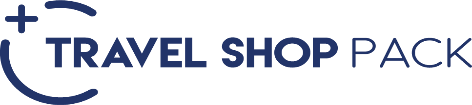 Incluimos:Visita de Ciudad en Loreto La historia de este Pueblo Mágico es, por mucho, una de las mejores razones para visitar Loreto, México, especialmente si te gusta aprender mientras estás de vacaciones. Loreto, Baja California Sur fue la primera ciudad colonial española en la península de Baja California, y el hogar de muchos misioneros jesuitas y franciscanos. Puedes transportarte al pasado mientras recorres las calles empedradas rodeadas de la arquitectura colonial del centro de la ciudad. La Misión de Loreto es una iglesia que se ha mantenido de pie sobre la ciudad desde finales de 1600, y visitar esta importante joya cultural de la ciudad y su museo son algunas de las mejores cosas que hacer en Loreto y que encontrarás en todas las guías de viaje de Loreto. También hay algunos otros sitios históricos para visitar durante tu viaje a Loreto, como las minas de sal en la Isla del Carmen, la Misión de San Javier y el Museo de las Misiones Jesuitas.Crucero al atardecer.Las puestas de sol en Baja California son difíciles de superar y se ven mejor desde el mar. Siéntese y relájese a bordo de nuestro catamarán de 35 pies con cocteles inolvidables y deliciosos aperitivos. Disfrute la música y las impresionantes vistas de la Sierra de la Giganta. Un Espectáculo de luces multicolores baila sobre el agua mientras las sombras se levantan y las montañas purpuras se despiden de otro día en el paraíso.OPCIONALES PARA ENRIQUECER TU VIAJEOPCIONALES PARA ENRIQUECER TU VIAJEOPCIONALES PARA ENRIQUECER TU VIAJETRAVEL SHOP PACK OPCIONAL LORETOPor personaPor personaACTIVIDADES INCLUIDASADULTOMENORVISITA DE CIUDAD LORETO23951090CRUCERO AL ATARDECER23951090HOTELES PREVISTO O SIMILARESHOTELES PREVISTO O SIMILARESHOTELES PREVISTO O SIMILARESHOTELES PREVISTO O SIMILARESNOCHESCIUDADHOTELCAT3LA PAZTHE MARINE WATERFRONT / CITY EXPRESST3LA PAZHOTEL CATEDRAL / HOTEL HYATT PLACETS3LORETOHOTEL LORETO HOTEL SANTA FE / LORETO BAY GOLF T3LORETOLA MISION LORETOTSPRECIO POR PERSONA EN MXN (MINIMO 2 PERSONAS) PRECIO POR PERSONA EN MXN (MINIMO 2 PERSONAS) PRECIO POR PERSONA EN MXN (MINIMO 2 PERSONAS) PRECIO POR PERSONA EN MXN (MINIMO 2 PERSONAS) PRECIO POR PERSONA EN MXN (MINIMO 2 PERSONAS) PRECIO POR PERSONA EN MXN (MINIMO 2 PERSONAS) SERVICIOS TERRESTRES EXCLUSIVAMENTESERVICIOS TERRESTRES EXCLUSIVAMENTESERVICIOS TERRESTRES EXCLUSIVAMENTESERVICIOS TERRESTRES EXCLUSIVAMENTESERVICIOS TERRESTRES EXCLUSIVAMENTESERVICIOS TERRESTRES EXCLUSIVAMENTEDBLTPLCPLMNRTURISTA SUPERIOR29390219801935014990PRIMERA31190245202182012690APLICA SUPLEMENTO EN TEMPORADA ALTA, SEMANA SANTA, PASCUA, VERANO, NAVIDAD, FIN DE AÑO, PUENTES Y DÍAS FESTIVOS
TARIFAS SUJETAS A CAMBIOS Y A DISPONIBILIDAD LIMITADA SIN PREVIO AVISO 
MENOR DE 2 A 9 AÑOS COMPARTIENDO HABITACION CON 2 ADULTOS 
APLICA SOLAMENTE EN TEMPORADA BAJA VIGENCIA: 15 DE DICIEMBRE DE 2024APLICA SUPLEMENTO EN TEMPORADA ALTA, SEMANA SANTA, PASCUA, VERANO, NAVIDAD, FIN DE AÑO, PUENTES Y DÍAS FESTIVOS
TARIFAS SUJETAS A CAMBIOS Y A DISPONIBILIDAD LIMITADA SIN PREVIO AVISO 
MENOR DE 2 A 9 AÑOS COMPARTIENDO HABITACION CON 2 ADULTOS 
APLICA SOLAMENTE EN TEMPORADA BAJA VIGENCIA: 15 DE DICIEMBRE DE 2024APLICA SUPLEMENTO EN TEMPORADA ALTA, SEMANA SANTA, PASCUA, VERANO, NAVIDAD, FIN DE AÑO, PUENTES Y DÍAS FESTIVOS
TARIFAS SUJETAS A CAMBIOS Y A DISPONIBILIDAD LIMITADA SIN PREVIO AVISO 
MENOR DE 2 A 9 AÑOS COMPARTIENDO HABITACION CON 2 ADULTOS 
APLICA SOLAMENTE EN TEMPORADA BAJA VIGENCIA: 15 DE DICIEMBRE DE 2024APLICA SUPLEMENTO EN TEMPORADA ALTA, SEMANA SANTA, PASCUA, VERANO, NAVIDAD, FIN DE AÑO, PUENTES Y DÍAS FESTIVOS
TARIFAS SUJETAS A CAMBIOS Y A DISPONIBILIDAD LIMITADA SIN PREVIO AVISO 
MENOR DE 2 A 9 AÑOS COMPARTIENDO HABITACION CON 2 ADULTOS 
APLICA SOLAMENTE EN TEMPORADA BAJA VIGENCIA: 15 DE DICIEMBRE DE 2024APLICA SUPLEMENTO EN TEMPORADA ALTA, SEMANA SANTA, PASCUA, VERANO, NAVIDAD, FIN DE AÑO, PUENTES Y DÍAS FESTIVOS
TARIFAS SUJETAS A CAMBIOS Y A DISPONIBILIDAD LIMITADA SIN PREVIO AVISO 
MENOR DE 2 A 9 AÑOS COMPARTIENDO HABITACION CON 2 ADULTOS 
APLICA SOLAMENTE EN TEMPORADA BAJA VIGENCIA: 15 DE DICIEMBRE DE 2024APLICA SUPLEMENTO EN TEMPORADA ALTA, SEMANA SANTA, PASCUA, VERANO, NAVIDAD, FIN DE AÑO, PUENTES Y DÍAS FESTIVOS
TARIFAS SUJETAS A CAMBIOS Y A DISPONIBILIDAD LIMITADA SIN PREVIO AVISO 
MENOR DE 2 A 9 AÑOS COMPARTIENDO HABITACION CON 2 ADULTOS 
APLICA SOLAMENTE EN TEMPORADA BAJA VIGENCIA: 15 DE DICIEMBRE DE 2024APLICA SUPLEMENTO EN TEMPORADA ALTA, SEMANA SANTA, PASCUA, VERANO, NAVIDAD, FIN DE AÑO, PUENTES Y DÍAS FESTIVOS
TARIFAS SUJETAS A CAMBIOS Y A DISPONIBILIDAD LIMITADA SIN PREVIO AVISO 
MENOR DE 2 A 9 AÑOS COMPARTIENDO HABITACION CON 2 ADULTOS 
APLICA SOLAMENTE EN TEMPORADA BAJA VIGENCIA: 15 DE DICIEMBRE DE 2024APLICA SUPLEMENTO EN TEMPORADA ALTA, SEMANA SANTA, PASCUA, VERANO, NAVIDAD, FIN DE AÑO, PUENTES Y DÍAS FESTIVOS
TARIFAS SUJETAS A CAMBIOS Y A DISPONIBILIDAD LIMITADA SIN PREVIO AVISO 
MENOR DE 2 A 9 AÑOS COMPARTIENDO HABITACION CON 2 ADULTOS 
APLICA SOLAMENTE EN TEMPORADA BAJA VIGENCIA: 15 DE DICIEMBRE DE 2024APLICA SUPLEMENTO EN TEMPORADA ALTA, SEMANA SANTA, PASCUA, VERANO, NAVIDAD, FIN DE AÑO, PUENTES Y DÍAS FESTIVOS
TARIFAS SUJETAS A CAMBIOS Y A DISPONIBILIDAD LIMITADA SIN PREVIO AVISO 
MENOR DE 2 A 9 AÑOS COMPARTIENDO HABITACION CON 2 ADULTOS 
APLICA SOLAMENTE EN TEMPORADA BAJA VIGENCIA: 15 DE DICIEMBRE DE 2024APLICA SUPLEMENTO EN TEMPORADA ALTA, SEMANA SANTA, PASCUA, VERANO, NAVIDAD, FIN DE AÑO, PUENTES Y DÍAS FESTIVOS
TARIFAS SUJETAS A CAMBIOS Y A DISPONIBILIDAD LIMITADA SIN PREVIO AVISO 
MENOR DE 2 A 9 AÑOS COMPARTIENDO HABITACION CON 2 ADULTOS 
APLICA SOLAMENTE EN TEMPORADA BAJA VIGENCIA: 15 DE DICIEMBRE DE 2024APLICA SUPLEMENTO EN TEMPORADA ALTA, SEMANA SANTA, PASCUA, VERANO, NAVIDAD, FIN DE AÑO, PUENTES Y DÍAS FESTIVOS
TARIFAS SUJETAS A CAMBIOS Y A DISPONIBILIDAD LIMITADA SIN PREVIO AVISO 
MENOR DE 2 A 9 AÑOS COMPARTIENDO HABITACION CON 2 ADULTOS 
APLICA SOLAMENTE EN TEMPORADA BAJA VIGENCIA: 15 DE DICIEMBRE DE 2024APLICA SUPLEMENTO EN TEMPORADA ALTA, SEMANA SANTA, PASCUA, VERANO, NAVIDAD, FIN DE AÑO, PUENTES Y DÍAS FESTIVOS
TARIFAS SUJETAS A CAMBIOS Y A DISPONIBILIDAD LIMITADA SIN PREVIO AVISO 
MENOR DE 2 A 9 AÑOS COMPARTIENDO HABITACION CON 2 ADULTOS 
APLICA SOLAMENTE EN TEMPORADA BAJA VIGENCIA: 15 DE DICIEMBRE DE 2024APLICA SUPLEMENTO EN TEMPORADA ALTA, SEMANA SANTA, PASCUA, VERANO, NAVIDAD, FIN DE AÑO, PUENTES Y DÍAS FESTIVOS
TARIFAS SUJETAS A CAMBIOS Y A DISPONIBILIDAD LIMITADA SIN PREVIO AVISO 
MENOR DE 2 A 9 AÑOS COMPARTIENDO HABITACION CON 2 ADULTOS 
APLICA SOLAMENTE EN TEMPORADA BAJA VIGENCIA: 15 DE DICIEMBRE DE 2024APLICA SUPLEMENTO EN TEMPORADA ALTA, SEMANA SANTA, PASCUA, VERANO, NAVIDAD, FIN DE AÑO, PUENTES Y DÍAS FESTIVOS
TARIFAS SUJETAS A CAMBIOS Y A DISPONIBILIDAD LIMITADA SIN PREVIO AVISO 
MENOR DE 2 A 9 AÑOS COMPARTIENDO HABITACION CON 2 ADULTOS 
APLICA SOLAMENTE EN TEMPORADA BAJA VIGENCIA: 15 DE DICIEMBRE DE 2024APLICA SUPLEMENTO EN TEMPORADA ALTA, SEMANA SANTA, PASCUA, VERANO, NAVIDAD, FIN DE AÑO, PUENTES Y DÍAS FESTIVOS
TARIFAS SUJETAS A CAMBIOS Y A DISPONIBILIDAD LIMITADA SIN PREVIO AVISO 
MENOR DE 2 A 9 AÑOS COMPARTIENDO HABITACION CON 2 ADULTOS 
APLICA SOLAMENTE EN TEMPORADA BAJA VIGENCIA: 15 DE DICIEMBRE DE 2024APLICA SUPLEMENTO EN TEMPORADA ALTA, SEMANA SANTA, PASCUA, VERANO, NAVIDAD, FIN DE AÑO, PUENTES Y DÍAS FESTIVOS
TARIFAS SUJETAS A CAMBIOS Y A DISPONIBILIDAD LIMITADA SIN PREVIO AVISO 
MENOR DE 2 A 9 AÑOS COMPARTIENDO HABITACION CON 2 ADULTOS 
APLICA SOLAMENTE EN TEMPORADA BAJA VIGENCIA: 15 DE DICIEMBRE DE 2024APLICA SUPLEMENTO EN TEMPORADA ALTA, SEMANA SANTA, PASCUA, VERANO, NAVIDAD, FIN DE AÑO, PUENTES Y DÍAS FESTIVOS
TARIFAS SUJETAS A CAMBIOS Y A DISPONIBILIDAD LIMITADA SIN PREVIO AVISO 
MENOR DE 2 A 9 AÑOS COMPARTIENDO HABITACION CON 2 ADULTOS 
APLICA SOLAMENTE EN TEMPORADA BAJA VIGENCIA: 15 DE DICIEMBRE DE 2024APLICA SUPLEMENTO EN TEMPORADA ALTA, SEMANA SANTA, PASCUA, VERANO, NAVIDAD, FIN DE AÑO, PUENTES Y DÍAS FESTIVOS
TARIFAS SUJETAS A CAMBIOS Y A DISPONIBILIDAD LIMITADA SIN PREVIO AVISO 
MENOR DE 2 A 9 AÑOS COMPARTIENDO HABITACION CON 2 ADULTOS 
APLICA SOLAMENTE EN TEMPORADA BAJA VIGENCIA: 15 DE DICIEMBRE DE 2024APLICA SUPLEMENTO EN TEMPORADA ALTA, SEMANA SANTA, PASCUA, VERANO, NAVIDAD, FIN DE AÑO, PUENTES Y DÍAS FESTIVOS
TARIFAS SUJETAS A CAMBIOS Y A DISPONIBILIDAD LIMITADA SIN PREVIO AVISO 
MENOR DE 2 A 9 AÑOS COMPARTIENDO HABITACION CON 2 ADULTOS 
APLICA SOLAMENTE EN TEMPORADA BAJA VIGENCIA: 15 DE DICIEMBRE DE 2024APLICA SUPLEMENTO EN TEMPORADA ALTA, SEMANA SANTA, PASCUA, VERANO, NAVIDAD, FIN DE AÑO, PUENTES Y DÍAS FESTIVOS
TARIFAS SUJETAS A CAMBIOS Y A DISPONIBILIDAD LIMITADA SIN PREVIO AVISO 
MENOR DE 2 A 9 AÑOS COMPARTIENDO HABITACION CON 2 ADULTOS 
APLICA SOLAMENTE EN TEMPORADA BAJA VIGENCIA: 15 DE DICIEMBRE DE 2024APLICA SUPLEMENTO EN TEMPORADA ALTA, SEMANA SANTA, PASCUA, VERANO, NAVIDAD, FIN DE AÑO, PUENTES Y DÍAS FESTIVOS
TARIFAS SUJETAS A CAMBIOS Y A DISPONIBILIDAD LIMITADA SIN PREVIO AVISO 
MENOR DE 2 A 9 AÑOS COMPARTIENDO HABITACION CON 2 ADULTOS 
APLICA SOLAMENTE EN TEMPORADA BAJA VIGENCIA: 15 DE DICIEMBRE DE 2024APLICA SUPLEMENTO EN TEMPORADA ALTA, SEMANA SANTA, PASCUA, VERANO, NAVIDAD, FIN DE AÑO, PUENTES Y DÍAS FESTIVOS
TARIFAS SUJETAS A CAMBIOS Y A DISPONIBILIDAD LIMITADA SIN PREVIO AVISO 
MENOR DE 2 A 9 AÑOS COMPARTIENDO HABITACION CON 2 ADULTOS 
APLICA SOLAMENTE EN TEMPORADA BAJA VIGENCIA: 15 DE DICIEMBRE DE 2024APLICA SUPLEMENTO EN TEMPORADA ALTA, SEMANA SANTA, PASCUA, VERANO, NAVIDAD, FIN DE AÑO, PUENTES Y DÍAS FESTIVOS
TARIFAS SUJETAS A CAMBIOS Y A DISPONIBILIDAD LIMITADA SIN PREVIO AVISO 
MENOR DE 2 A 9 AÑOS COMPARTIENDO HABITACION CON 2 ADULTOS 
APLICA SOLAMENTE EN TEMPORADA BAJA VIGENCIA: 15 DE DICIEMBRE DE 2024APLICA SUPLEMENTO EN TEMPORADA ALTA, SEMANA SANTA, PASCUA, VERANO, NAVIDAD, FIN DE AÑO, PUENTES Y DÍAS FESTIVOS
TARIFAS SUJETAS A CAMBIOS Y A DISPONIBILIDAD LIMITADA SIN PREVIO AVISO 
MENOR DE 2 A 9 AÑOS COMPARTIENDO HABITACION CON 2 ADULTOS 
APLICA SOLAMENTE EN TEMPORADA BAJA VIGENCIA: 15 DE DICIEMBRE DE 2024APLICA SUPLEMENTO EN TEMPORADA ALTA, SEMANA SANTA, PASCUA, VERANO, NAVIDAD, FIN DE AÑO, PUENTES Y DÍAS FESTIVOS
TARIFAS SUJETAS A CAMBIOS Y A DISPONIBILIDAD LIMITADA SIN PREVIO AVISO 
MENOR DE 2 A 9 AÑOS COMPARTIENDO HABITACION CON 2 ADULTOS 
APLICA SOLAMENTE EN TEMPORADA BAJA VIGENCIA: 15 DE DICIEMBRE DE 2024APLICA SUPLEMENTO EN TEMPORADA ALTA, SEMANA SANTA, PASCUA, VERANO, NAVIDAD, FIN DE AÑO, PUENTES Y DÍAS FESTIVOS
TARIFAS SUJETAS A CAMBIOS Y A DISPONIBILIDAD LIMITADA SIN PREVIO AVISO 
MENOR DE 2 A 9 AÑOS COMPARTIENDO HABITACION CON 2 ADULTOS 
APLICA SOLAMENTE EN TEMPORADA BAJA VIGENCIA: 15 DE DICIEMBRE DE 2024APLICA SUPLEMENTO EN TEMPORADA ALTA, SEMANA SANTA, PASCUA, VERANO, NAVIDAD, FIN DE AÑO, PUENTES Y DÍAS FESTIVOS
TARIFAS SUJETAS A CAMBIOS Y A DISPONIBILIDAD LIMITADA SIN PREVIO AVISO 
MENOR DE 2 A 9 AÑOS COMPARTIENDO HABITACION CON 2 ADULTOS 
APLICA SOLAMENTE EN TEMPORADA BAJA VIGENCIA: 15 DE DICIEMBRE DE 2024APLICA SUPLEMENTO EN TEMPORADA ALTA, SEMANA SANTA, PASCUA, VERANO, NAVIDAD, FIN DE AÑO, PUENTES Y DÍAS FESTIVOS
TARIFAS SUJETAS A CAMBIOS Y A DISPONIBILIDAD LIMITADA SIN PREVIO AVISO 
MENOR DE 2 A 9 AÑOS COMPARTIENDO HABITACION CON 2 ADULTOS 
APLICA SOLAMENTE EN TEMPORADA BAJA VIGENCIA: 15 DE DICIEMBRE DE 2024APLICA SUPLEMENTO EN TEMPORADA ALTA, SEMANA SANTA, PASCUA, VERANO, NAVIDAD, FIN DE AÑO, PUENTES Y DÍAS FESTIVOS
TARIFAS SUJETAS A CAMBIOS Y A DISPONIBILIDAD LIMITADA SIN PREVIO AVISO 
MENOR DE 2 A 9 AÑOS COMPARTIENDO HABITACION CON 2 ADULTOS 
APLICA SOLAMENTE EN TEMPORADA BAJA VIGENCIA: 15 DE DICIEMBRE DE 2024APLICA SUPLEMENTO EN TEMPORADA ALTA, SEMANA SANTA, PASCUA, VERANO, NAVIDAD, FIN DE AÑO, PUENTES Y DÍAS FESTIVOS
TARIFAS SUJETAS A CAMBIOS Y A DISPONIBILIDAD LIMITADA SIN PREVIO AVISO 
MENOR DE 2 A 9 AÑOS COMPARTIENDO HABITACION CON 2 ADULTOS 
APLICA SOLAMENTE EN TEMPORADA BAJA VIGENCIA: 15 DE DICIEMBRE DE 2024